Фотоотчет «Поделки из семян»Семена- это очень доступный вид материала для создания различных изображений. Гречка, горох, рис, перловка и другие культуры сельскохозяйственной промышленности есть у каждого в доме. А это, как мы с вами понимаем, отчичное средство для развития и поддержания в тонусе нервных окончаний детских пальчиков.Так же семена отлично поддаются раскрашиванию и это не сомненный и большой плюс для полета детской фантазии. Воспитанникам очень нравиться заниматься соданием маленьких шедевров из сельскохозяйственных плодов. Кто-то использует собственное воображение и умение выкладки тех или иных форм с комбинированием разного вида круп и семян.Детки в восторге делятся впечатлениями от проделанной работы со своими родителями и конечно же мамочки не без интереса расспрашивают свое чадо о том, как они из такого простого и доступного материала смогли создать такие милые изображения.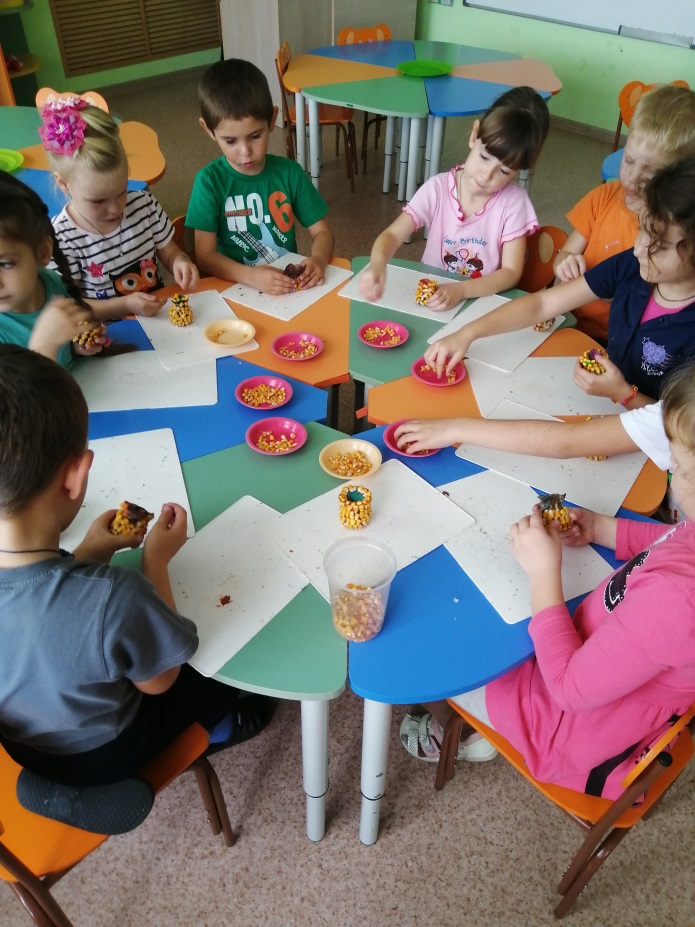 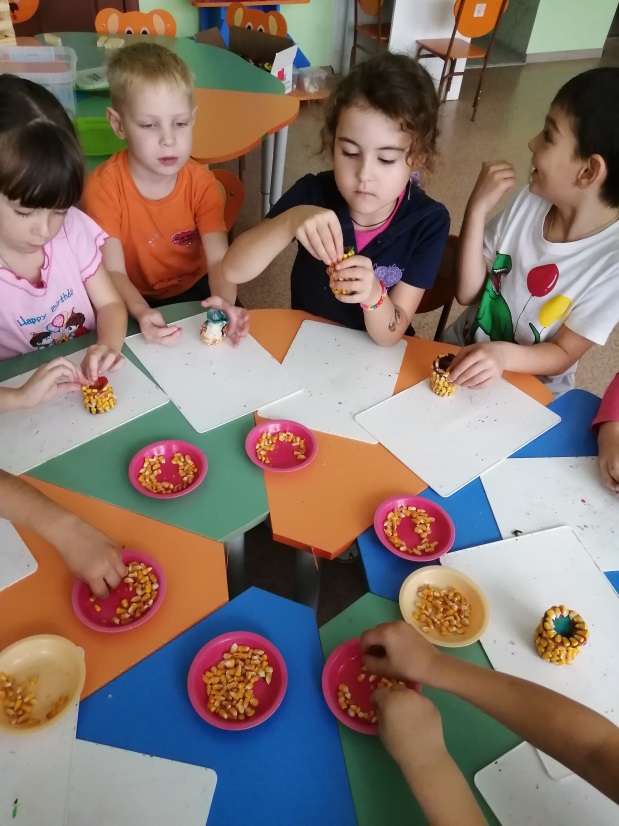 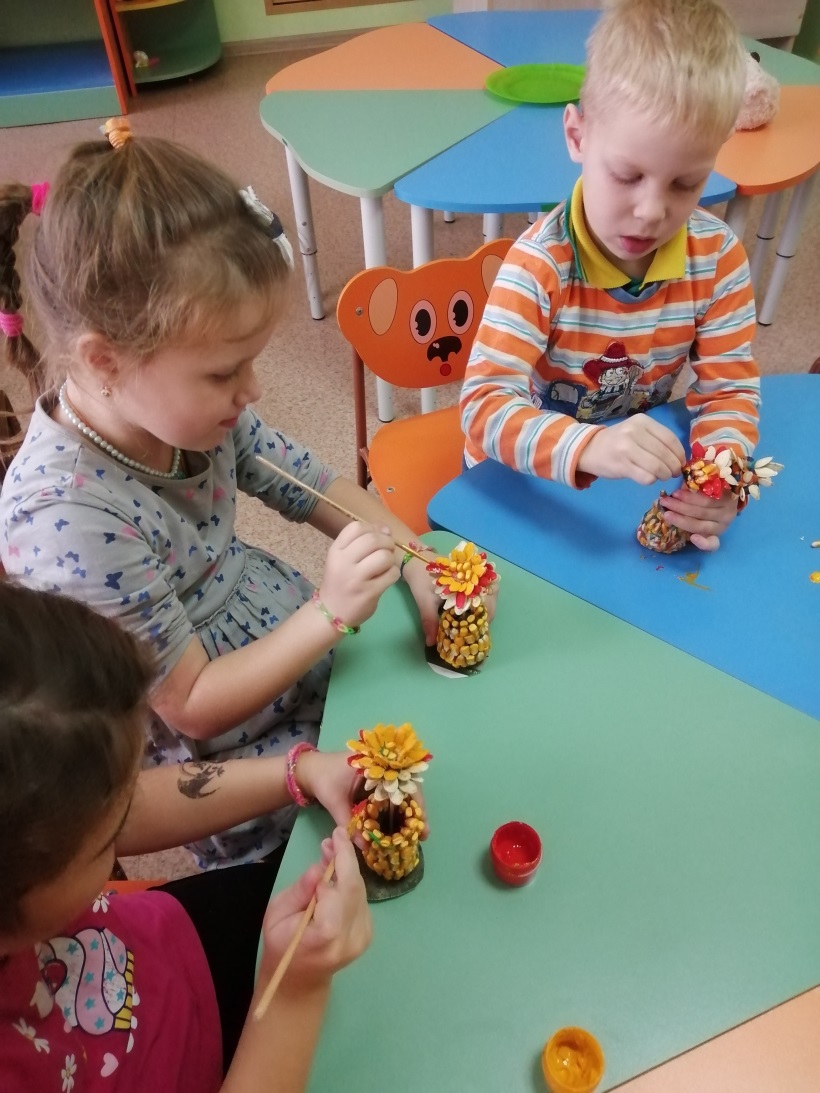 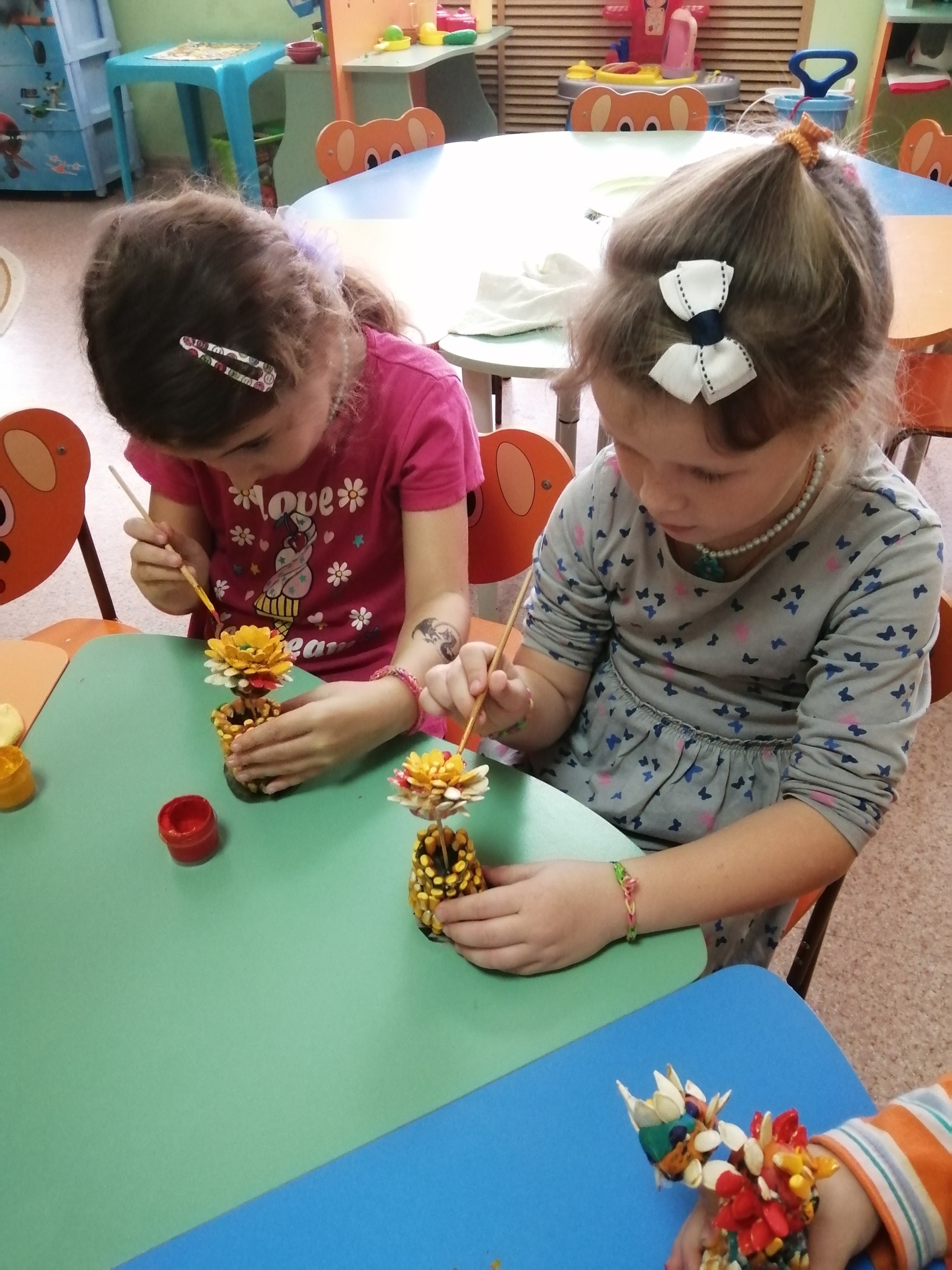 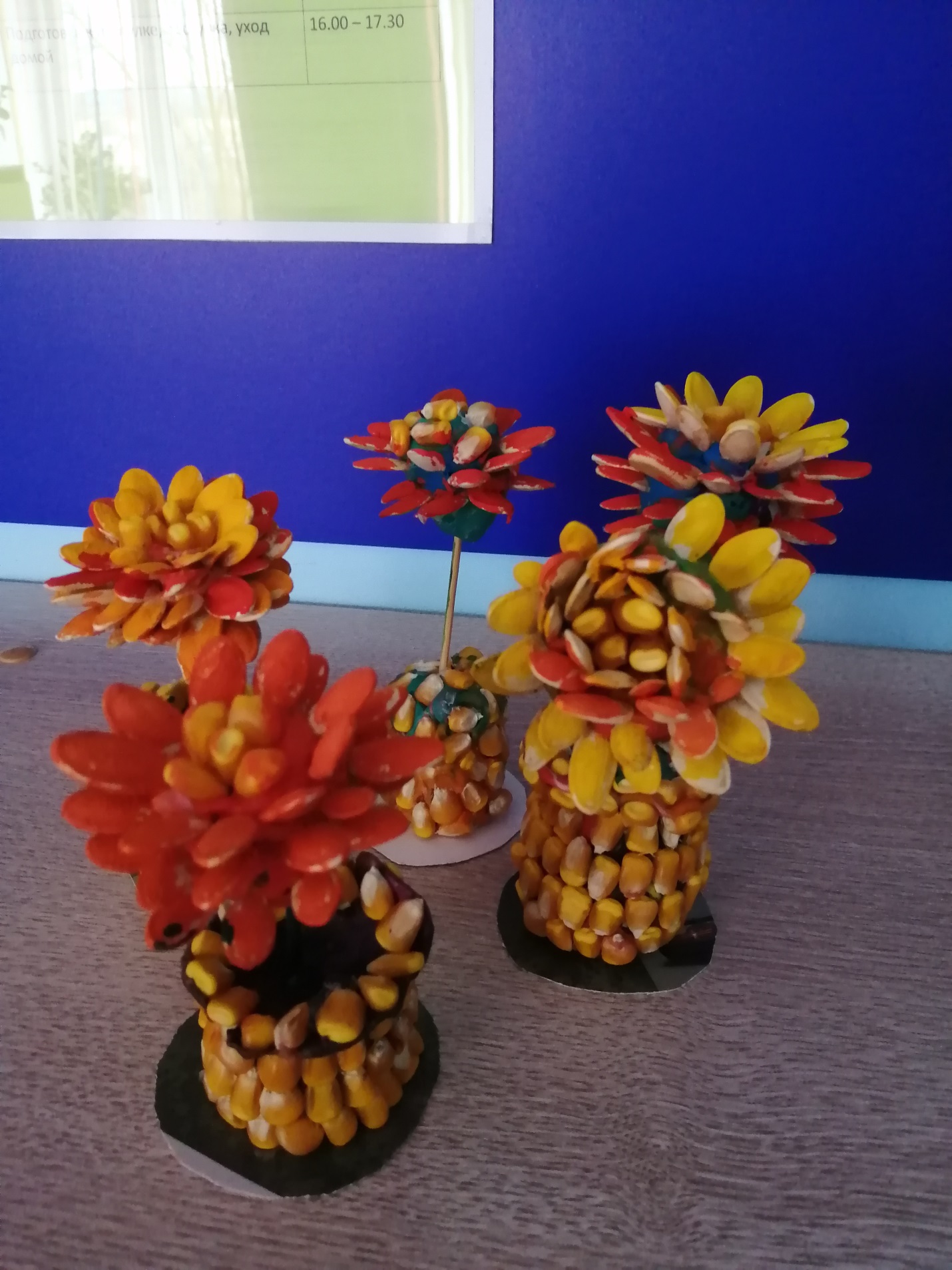 